Cellular RespirationMitochondriaAerobic RespirationWords:ATPAnaerobic Respiration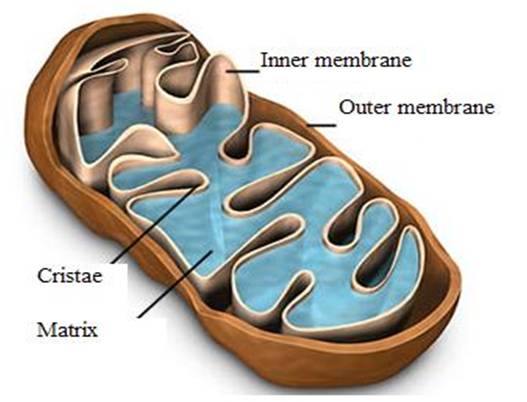 Aerobic:Chemical Formula:ANAEROBIC				VS.				AEROBIC Ex.